เอกสารรายงานผลการดำเนินงานของกิจกรรมที่สอดคล้องกับการเสริมสร้างค่านิยมหลักของคนไทย ๑๒ ประการ ๑.ชื่อกิจกรรมหลัก 	กิจกรรมหน้าเสาธง***กิจกรรมหลัก หมายถึง กิจกรรมที่โรงเรียนพิจารณาเองว่า เมื่อดำเนินกิจกรรมนี้จะส่งผลต่อการเสริมสร้างค่านิยมหลักของคนไทย ๑๒ ประการ ให้เลือกเฉพาะที่ดีที่สุด ๑- ๒ กิจกรรมเท่านั้น รายงานผลกิจกรรมทั้ง ๒ กิจกรรมไม่เกิน ๒ หน้ากระดาษ แล้วแนบไฟล์ส่งกลับมาในเว็บ	๑.๑  วัตถุประสงค์                  ๑. เพื่อให้นักเรียนมีวินัย และเคารพกฎระเบียบของโรงเรียน                  ๒. เพื่อปลูกฝังให้ผู้เรียนมีค่านิยม ๑๒ ประการ                  ๓. เพื่อส่งเสริมคุณธรรม จริยธรรมให้แก่นักเรียน                       ๔. เพื่อให้ผู้เรียนมีความภาคภูมิใจในความเป็นไทยและเห็นคุณค่าความเป็นไทย              	๑.๒ วิธีการดำเนินงาน                    ๑. เข้าแถวเคารพธงชาติ สวดมนไหว้พระ แผ่เมตตา และท่องค่านิยมหลัก ๑๒ ประการ                ๒. ยืนสงบนิ่งเพื่อน้อยรำลึกถึงพระมหากรุณาธิคุณของพระบาทสมเด็จพระปรมินทรมหาภูมิพลอดุลยเดช                ๓. กิจกรรมน้องไหว้พี่	    ๔. กิจกรรมภาษาไทย และภาษาอังกฤษวันละคำ	    ๕. กิจกรรมสภานักเรียน รายงานกลุ่มสี                	    ๕. คุณครูอบรมสั่งสอนการมีระเบียบและวินัยในตนเอง                 ๖. คุณครูปลูกฝังให้นักเรียนมีคุณธรรม จริยธรรม และการปฏิบัติตนตามขนมธรรมเนียมและประเพณีไทย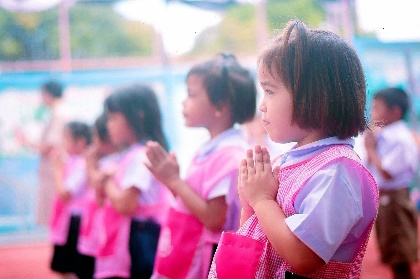 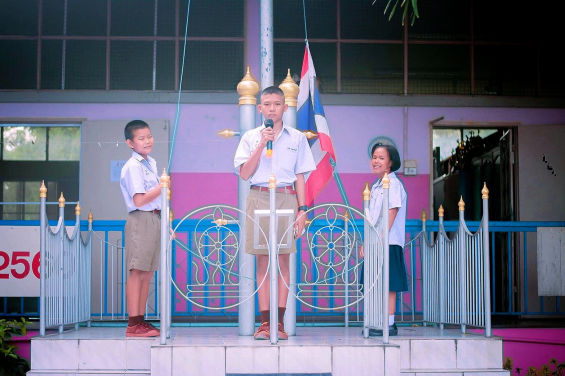 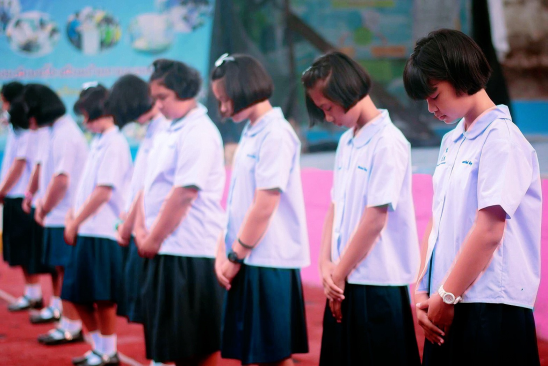 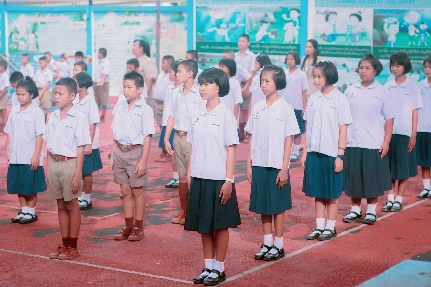 	๑.๓ ผลการดำเนินงาน                  ผู้เรียนมีระเบียบ วินัยในตนเอง มีคุณธรรม จริยธรรมตามค่านิยมหลัก ๑๒ ประการ  มีคุณลักษณะอันพึงประสงค์ตามเกณฑ์ที่กำหนด มีประชาธิปไตย ใฝ่เรียน ใฝ่รู้ รู้จักอนุรักษ์วัฒนธรรมไทยและมีความภาคภูมิใจในความเป็นไทย กิจกรรมหลักที่ ๑ ดำเนินการสอดคล้อง	 ครบ 	๑๒ประการ		 ไม่ครบ                ผู้รายงานข้อมูล						        ผู้รับรองข้อมูล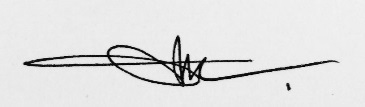               นายสิทธิพงษ์  ไตรวงษ์              (นายสิทธิพงษ์  ไตรวงษ์)			                       (   นางสาวบุญเอื้อ เอี่ยมรัตน์  )ผู้รับผิดชอบโครงการโรงเรียนบ้านปากคลองโรงนาค                       ผู้อำนวยการโรงเรียนบ้านปากคลองโรงนาค              โทร ๐๘๔-๖๖๕๓๘๒๕		                                     โทร ๐๘๖-๙๘๖๑๔๕๖